ARTICLE TITLE (16 pt)First Author1,a, Second Author2,b, Third Author1,c (full names) (14 pt)1Affiliation of author(s): Company / Institution / University (10 pt)2Affiliation of author(s): Company / Institution / University (10 pt)a E-mail address of first author, b E-mail address of second author, c E-mail address of third author (10 pt) Abstract (12 pt)Abstract should not exceed 10 lines. Do not use abbreviations in the abstract. The abstract should contain the aim of the study and the outlines of the work. Abstract should be written by Times New Roman 10 pt. Please use SI unit system for abbreviations and other units both in abstract and in article. The abstract should be placed after two space lines just below the authors’ e-mail addresses (10 pt). Key Words: You can write maximum five keywords. 1. Introduction Please leave one space line after the abstract. The article should be written by Times New Roman 12 pt with single line spacing. The paragraph should be justified. Introduction part should contain the literature research and the aim of the present study.This template was written according to the requested format. Please do not change the settings of the template. Manuscript should be written in good English. Main text should be structured and end with a conclusion and acknowledgements. Please mark headings in bold type and do not use the decimal system for sections and subsections. All abbreviations should be spelled out the first time they are introduced in texts or references. Thereafter the abbreviation can be used.All tables and figures should be referred to in the paper. The article should not exceed 10 pages.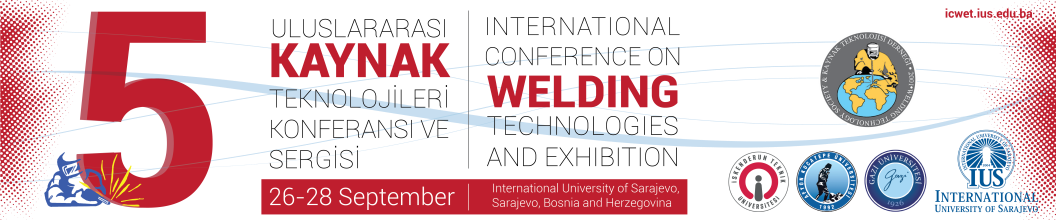 Figure 1. Figure and figure caption should be centered. Place the figure caption below the figure.Table 1. Table should be centered. Place the table heading above the table and in the left hand column.2. Experimental In experimental section, the information about the materials and applied method/methods should be given briefly. Only the international valid units (e.g. DIN, SI) should be used. This section can be divided into subsections.2.1. FiguresFigures should be referred to in the text as follows: Figure 1. Please avoid abbreviations and cross references. The size of the writings embedded in figures should be large enough to be legible. Image resolution should be approximately 300 dpi (dots per inch) at the final size. Line drawings and diagrams will normally be printed in a column width of 85 mm. After this reduction all figures should have the same final letter size of at least 2 mm.2.2. TablesTables are to be numbered consecutively by Arabic numbers (Table 1….n). The captions should explain the symbols used in the heading and in the left hand column. Tables should be referred to in the text as follows: Tab. 1.2.3. Formulae and EquationsFormulae and equations should be typed on separate lines and numbered sequentially in parentheses flush right (1)…(n). Vectors must be indicated as such. Extended roots should be written in parentheses with fraction exponents, and exponential functions should exclusively have the format exp(…). SI units should be used throughout. Use mW cm-3 instead of mW/cm3. 3. Results and DiscussionThis section should include the presentations of results such as figures, graphics etc. and detailed interpretation of these results. 3.1.  Subsection 13.2. Subsection  24. ConclusionA conclusion may contain the summary / highlights of the results of the study. Also it could underline the importance of the study. 5. AppendicesThis section should be stated if necessary. 6. Acknowledgement This section should be stated if necessary. 7. ReferencesReferences should be given in the article sequentially. Please use square brackets for reference numbers in text and also in reference list. Examples for multiple references: [1, 2] or [1-6]. In the text, authors should be cited without first names, but in the list of references all authors’ names with initials should be given. Prepare the reference list according to the format below:  Articles in Journals ;[1] A. Kurt, I. Uygur, E. Çete: Surface modification of aluminium by Friction Stir Processing, Journal of Materials Processing Technology, 211 (2011), pp. 313-317.Proceeding ;[1] N. F. Yılmaz, A. A. Hamza: Investigation of Arc Stud Welding Process Parameters on Mechanical and Microstructural Properties, 3th International Conference on Welding Technologies and Exhibition, ICWET’14,  21-23 May Manisa/Turkey, (2012), pp.363-374 [2] S. Şahin, O. Aydeniz, H. Durmuş, N. Yüksel: Farklı Kimyasal Bileşime ve Malzeme Çapına Sahip AISI1008 Çeliğinin Direnç Nokta Kaynağı ile Birleştirilmesi, 2nd International Conference on Welding Technologies and Exhibition, ICWET’12 23-25 May, Ankara-Turkey (2012), pp. 675-683Book ;[3] L.F. Jeffus: Welding principles and applications, 6th Edition, Thomson Delmar Learning, New York (2007)  Internet resource;[4] http://icwet16.gantep.edu.trCORRESPONDENCE ADDRESS: Name, Postal address, Telephone and E-mail address.SHORT BIOGRAPHIESFirst Author’s Name  –  Short biographies of authors. Second Author’s Name – Biographies may contain date of birth and place of birth optionally.Third Author’s Name – Professional experiences and educational background should be given in this section.ExampleExample----